     لیستى وانە مانگى :11  ساڵی 2022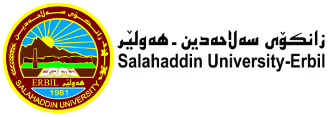 کۆى کاتژمێرەکانى نیساب :کۆى کاتژمێرەکانى سەربار :کۆى گشتى:لیستی وانە مانگی:11ساڵی 2022کۆى کاتژمێرەکانى نیساب :55کۆى کاتژمێرەکانى سەربار :19کۆى گشتى:7403:00 - 04:0002:00-03:0001:00-02:0012:00-01:0011:00-12:0010:00-11:0009:00-10:00کاتژمێر رۆژشەممەIrrigation EngineeringIrrigation Engineeringیەک شەممەIrrigation EngineeringIrrigation Engineeringدوو شەممەEnvironmental EngineeringEnvironmental EngineeringEnvironmental EngineeringEnvironmental Engineeringسێ شەممەIrrigation EngineeringIrrigation Engineeringچوار شەممەEnvironmental EngineeringEnvironmental EngineeringEnvironmental EngineeringEnvironmental EngineeringIrrigation EngineeringIrrigation Engineeringپێنج شەممەکۆىپراکتیکى و تیۆرىپراکتیکىتیۆرىبەرواررۆژکۆىپراکتیکى و تیۆرىپراکتیکىتیۆرىبەرواررۆژشەممەشەممە226/11یەک شەممە2230/10یەک شەممە227/11دوو شەممە2231/10دوو شەممە448/11سێ شەممە441/11سێ شەممە229/11چوار شەممە222/11چوار شەممە6610/11پێنج شەممە663/11پێنج شەممەپرۆژەپرۆژەسەرپەرشتىخوێندنى باڵاسەرپەرشتىخوێندنى باڵا16کۆى گشتى16کۆى گشتىکۆىپراکتیکى و تیۆرىپراکتیکىتیۆرىبەرواررۆژکۆىپراکتیکى و تیۆرىپراکتیکىتیۆرىبەرواررۆژشەممەشەممە2220/11یەک شەممە2213/11یەک شەممە2221/11دوو شەممە2214/11دوو شەممە4422/11سێ شەممە4415/11سێ شەممە2223/11چوار شەممە2216/11چوار شەممە6624/11پێنج شەممە6617/11پێنج شەممەپرۆژەپرۆژەسەرپەرشتىخوێندنى باڵاسەرپەرشتىخوێندنى باڵا16کۆى گشتى16کۆى گشتىڕاگرسەرۆک بەشمامۆستاى وانەپ. د. نه‌ژاد احمد حسين       پ.ی. د.  دلشاد خضر حمدامين       م.محمد عبدالرزاق سلطان03:00 - 04:0002:00-03:0001:00-02:0012:00-01:0011:00-12:0010:00-11:0009:00-10:00کاتژمێر رۆژشەممەIrrigation EngineeringIrrigation Engineeringیەک شەممەIrrigation EngineeringIrrigation Engineeringدوو شەممەEnvironmental EngineeringEnvironmental EngineeringEnvironmental EngineeringEnvironmental Engineeringسێ شەممەIrrigation EngineeringIrrigation Engineeringچوار شەممەEnvironmental EngineeringEnvironmental EngineeringEnvironmental EngineeringEnvironmental EngineeringIrrigation EngineeringIrrigation Engineeringپێنج شەممەکۆىپراکتیکى و تیۆرىپراکتیکىتیۆرىبەرواررۆژکۆىپراکتیکى و تیۆرىپراکتیکىتیۆرىبەرواررۆژشەممەشەممەیەک شەممە2227/11یەک شەممەدوو شەممە2228/11دوو شەممەسێ شەممە4429/11سێ شەممەچوار شەممە2230/11چوار شەممەپێنج شەممەپێنج شەممەپرۆژەپرۆژەسەرپەرشتىخوێندنى باڵاسەرپەرشتىخوێندنى باڵاکۆى گشتى10کۆى گشتىکۆىپراکتیکى و تیۆرىپراکتیکىتیۆرىبەرواررۆژکۆىپراکتیکى و تیۆرىپراکتیکىتیۆرىبەرواررۆژشەممەشەممەیەک شەممەیەک شەممەدوو شەممەدوو شەممەسێ شەممەسێ شەممەچوار شەممەچوار شەممەپێنج شەممەپێنج شەممەپرۆژەپرۆژەسەرپەرشتىخوێندنى باڵاسەرپەرشتىخوێندنى باڵاکۆى گشتىکۆى گشتىڕاگرسەرۆک بەشمامۆستاى وانەپ. د. نه‌ژاد احمد حسين       پ.ی. د.  دلشاد خضر حمدامين       م.محمد عبدالرزاق سلطان